Data Demonstrating Impact of Pupil Premium FundingEnd of Foundation Stage:Overall Good Level of Development:At the end of the Foundation Stage more or equal pupils eligible for the Pupil Premium achieve a Good Level of Development than all pupils nationally.  Year 1 Phonics TestYear 1 Phonics ScreeningIn 2012, 2013 and 2014 the percentage of Year 1 pupils achieving the required standard in the phonics screening test was significantly above the national average.The school is very proud of these outcomes. This data is the result of systematic, engaging early literacy teaching across the EYFS and Key Stage 1, combined with high quality staff training, support for parents and targeted intervention.The Year 1 phonics test results demonstrate that more pupils eligible for free school meals achieve the threshold than all pupils nationally in 2012, 2013 and 2014.  End of Key Stage 1 SATs at Cathedral SchoolAt the end of KS1 2012 pupils eligible for free school meals at Cathedral School outperformed pupils not eligible for free school meals nationally in Reading and Writing and were broadly in line with all pupils nationally in Mathematics. At the end of KS1 2013 pupils eligible for free school meals at Cathedral School outperformed pupils eligible for free school meals nationally in Reading and Writing and were broadly in line with national FSM pupils in Mathematics.Data is cohort driven. In 2013 one third of pupils eligible for Pupil Premium were on the special needs register. The 2013-14 data demonstrates that the gap in achievement is rapidly closing; achievement of pupils eligible to the Pupil Premium is in line with achievement of pupils not eligible to the Pupil Premium in maths and higher in writing.The 3 year mean 2012-2015 demonstrates that our pupils who are eligible for free school meals fall consistently above the national average for free school meals and are less than a percentage point behind the national average for all childrenEnd of Key Stage 2 SATs at Cathedral SchoolAt the end of KS2 2012 and 2013 pupils eligible for free school meals at Cathedral School outperformed pupils not eligible for free school meals nationally in all subjects.“Your school is in the top 10% of primary school nationally for value-added and in the top 10% for high attainment in the 2013 KS2 tests.” – Letter from Sue Williamson, Chief Executive, SSAT Primary Network.“Your results show that you are amongst the 250 top performing schools in terms of the progress your pupils make between key stage 1 and the end of key stage 2. Your school is exceptionally effective in educating its pupils.” –Letter from David Laws MP, Minister of State for Schools, December 2013.“Achievement is outstanding. Standards are consistently high and the majority of pupils in all year groups, including those with a disability or special educational needs, make good or better progress, often well above the levels found nationally.” - Independent review conducted by two Ofsted inspectors trained under the new framework, January 2013.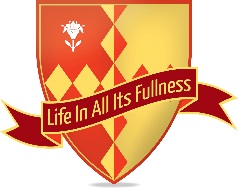 If you think your child might be entitled to Pupil Premium funding please contact June or Janice in the office.Cathedral SchoolPupils not Eligible for the Pupil PremiumCathedral SchoolPupils Eligible for the Pupil PremiumNational figure for pupils not eligible for Pupil Premium2012-1370% (17 out of 24 pupils)71% (5 out of 7 pupils)52%2013-14 77% (20 out of 25 pupils)60% (3 out of 5 pupils)60%2014-15 77% (20 out of 26 pupils)75% (3 out of 4 pupils) Pupils at Cathedral School achieving the required standard201120122013201420153yr MeanNational  (2012)National (2013)National (2014)Eligible for Pupil Premiumn/a85%89%86%84%86%58%69%74%Not Eligible for Pupil Premiumn/a66%100%93%96%96%2011-122011-122012-112012-112013-142013-142014-20152014-20153 Year Mean2013-153 Year Mean2013-15Average Point ScoreFSM7 pupilsNot FSM19 pupils    FSM9 pupilsNot FSM23 pupilsFSM4 pupilsNot FSM26 pupils    FSM8 pupilsNot FSM21 pupils FSMNot FSMNationalIn 2013-14Reading16.718.415.71917.518.416.318.216.518.517Writing16.116.714.3171716.714.81715.316.915.6Mathematics16.118.314.617.817.517.516181617.816.7National2011-12National2011-12National2012-13National2012-13National2013-14National2013-14Average Point ScoreFSMNot FSMFSMNot FSMFSMNot FSMReading14.416.614.816.81517Writing13.215.213.515.513.715.6Mathematics14.616.414.816.51616.72011-122011-122012-112012-112013-142013-142014-152014-153 Year mean2013-153 Year mean2013-15Average Point ScoreFSM 6 pupilsNot FSM19 pupilsFSM8 pupilsNot FSM16 pupils  FSM4 pupilsNot FSM26 pupilsFSM8 pupilsNot FSM18 pupilsFSMNot FSMNationalAll pupils 2014Reading34323032.329.332.329.332.329.532.328.6Writing33323031.53134.330.834.330.633.429.7Mathematics3134.331.533.4   29.433.630.834.730.533.929.8National2011-12National2011-12National2012-13National2012-13National2013-14National2013-14Average Point ScoreFSMNot FSMFSMNot FSMFSMNot FSMReading27.229.426.929.2Writing25.627.925.928.8Mathematics26.629.12729.5